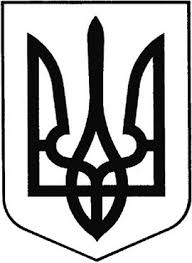 ГРЕБІНКІВСЬКА СЕЛИЩНА РАДАБілоцерківського району Київської областіВИКОНАВЧИЙ КОМІТЕТРОЗПОРЯДЖЕННЯ від 26 вересня 2022 року                         смт  Гребінки                   № 144-ОДПро проведення розгортання, попередніх випробувань та дослідної експлуатації комплексної системи захисту інформації типового робочого місця стороннього користувача Автоматизованої системиДержавного земельного кадастру(КСЗІ ТРМ СК АС ДЗК)Відповідно до Закону України «Про місцеве самоврядування в Україні», Закону України «Про захист інформації в інформаційно-телекомунікаційних системах», НД ТЗІ 3.7-003-05 та НД ТЗІ 1.6-005-2013, у зв’язку із модернізацією комплексної системи захисту інформації (далі – КСЗІ) автоматизованої системи Державного земельного кадастру (далі – АС ДЗК)ЗОБОВЯЗУЮ:1.Створити комісію для проведення робіт з розгортання, попередніх випробувань та дослідної експлуатації КСЗІ типового робочого місця стороннього користувача АС ДЗК (далі – ТРМ СК) у складіГолова комісії:ЗБАРАЩЕНКО Наталія Сергіївна – начальник відділу надання адміністративних послуг апарату виконавчого комітету Гребінківської селищної радиЧлени комісії:ЯРЕМКО Марина Василівна  – державний реєстратор відділу надання адміністративних послуг апарату виконавчого комітету Гребінківської селищної радиЛАДУНСЬКИЙ  Григорій Григорійович – адміністратор відділу надання адміністративних послуг апарату виконавчого комітету Гребінківської селищної ради2. Голові комісії забезпечити проведення робіт з:- розгортання ТРМ СК в термін з 28.09.2022 р. по 29.09.2022 р.;- проведення попередніх випробувань КСЗІ ТРМ СК в термін з 28.09.2022 р. по 29.09.2022 р.- проведення дослідної експлуатації КСЗІ ТРМ СК в термін з 28.09.2022 р. по 29.09.2022 р.3. Голові комісії за результатами проведених робіт забезпечити оформлення та подання на затвердження:- протоколу попередніх випробувань КСЗІ ТРМ СК в термін до 29.09.2022 р.- акту про приймання у дослідну експлуатацію КСЗІ ТРМ СК в термін до 29.09.2022 р.- акту завершення дослідної експлуатації КСЗІ ТРМ СК в термін до 29.09.2022 р.4. Контроль за виконанням цього розпорядження залишаю за собою. Селищний голова                                                Роман ЗАСУХАПідготувала:       Олена ТИХОНЕНКОПогодили:            Марина ШЕВЧЕНКО                              Марина ІЩЕНКО